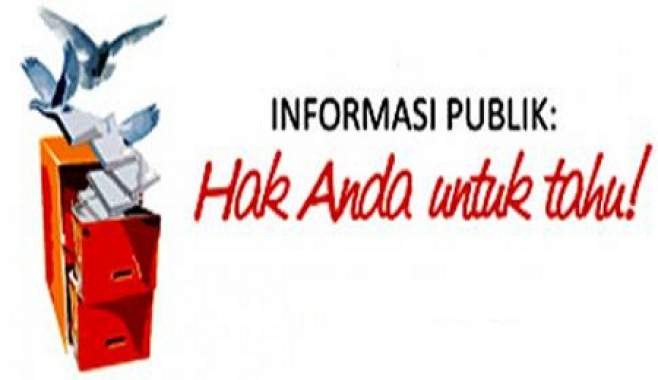 RINGKASAN LAPORAN LAYANAN INFORMASI PUBLIKKELURAHAN NAMBANGAN LOR KECAMATAN MANGUHARJO KOTA MADIUN TAHUN 2022Gambaran Umum Kebijakan Pelayanan Informasi Publik	Dalam rangka mewujudkan pemerintahan yang baik (good governance), keterbukaan informasi publik menjadi salah satu langkah penting yang tidak dapat dipisahkan dari fungsi badan publik atau institusi pemerintahan. Atas dasar itulah pemerintah telah mengesahkan Undang-Undang Nomor 14 Tahun 2008 yang membahas tentang pembentukan Keterbukaan Informasi Publik (UU KIP).	Untuk mendukung hal tersebut, pemerintah telah membuat kebijakan tentang pembentukan Pejabat Pengelola Informasi dan Dokumentasi (PPID) disemua instansinya, tak terkecuali di Kelurahan Nambangan Lor  Kec. Manguharjo Kota Madiun yang dibentuk dengan diterbitkannya Surat Keputusan Lurah Nambangan Lor No. 042/45/401.302.8/2021 tentang Penunjukan Pejabat Pengelola Informasi Dan Dokumentasi Pembantu Di Lingkungan Kelurahan Nambangan Lor  Kec. Manguharjo Kota Madiun.	Dengan adanya Surat Keputusan tersebut diharapkan pelaksanaan PPID Pembantu Kelurahan Nambangan Lor  Kec. Manguharjo Kota Madiun dapat lebih terawasi oleh Atasan PPID Utama sehingga mampu melayani masyarakat dengan lebih baik.Gambaran Umum Pelaksanaan Informasi Publik	PPID Pembantu tidak memiliki ruang tersendiri dan petugas khusus dalam melakukan pelayanan. Karena pada dasarnya jabatan PPID Pembantu merangkap jabatan yang telah ada (ex officio). Hal ini juga yang mendasari tidak adanya anggaran khusus bagi PPID Pembantu di Kelurahan Nambangan Lor Kec. Manguharjo Kota Madiun. 	Berikut Struktur Organisasi PPID Pembantu Kelurahan Nambangan Lor  Kec. Manguharjo Kota Madiun.LAMPIRAN KEPUTUSAN LURAH NAMBANGAN LOR KECAMATAN MANGUHARJO KOTA MADIUNNOMOR        : 188.4-401.402.7/  02  /2020TANGGAL      :   20 Jnuari 2020SUSUNAN KEANGGOTAAN PEJABAT PENGELOLA INFORMASI DAN DOKUMENTASI (PPID) PEMBANTULURAH NAMBANGAN LOR  KECAMATAN MANGUHARJO KOTA MADIUN 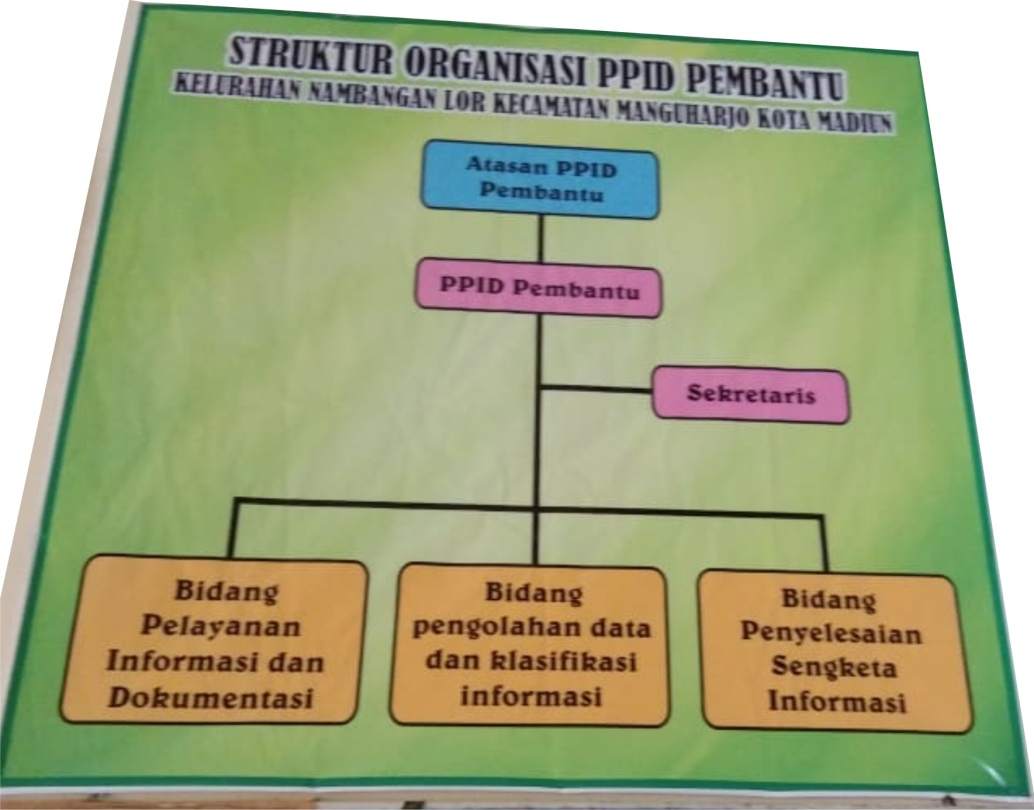 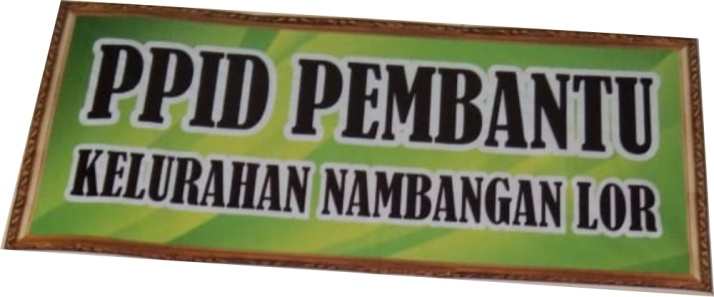 Lampiran Keputusan Lurah Nambangan Lor Nomor   : 188.4-401.402.8/   02  /2021Tanggal : 23 Maret 2021STRUKTUR ORGANISASIPEJABAT PENGELOLA INFORMASI DAN DOKUMENTASI (PPID) PEMBANTUDINAS KOMUNIKASI DAN INFORMATIKA 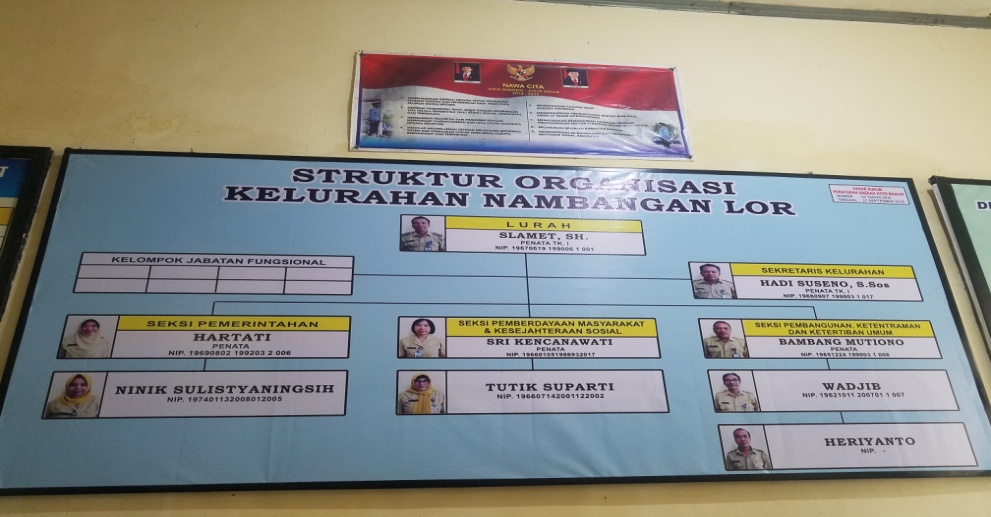 Dalam SK tersebut tercantum bahwa Lurah  Nambangan Lor  Kec. Manguharjo Kota Madiun bertindak sebagai Atasan PPID Pembantu dimana beliau bertanggung jawab dan mengawasi kinerja PPID Pembantu Kelurahan Nambangan Lor  Kec. Manguharjo Kota Madiun. 	Sementara ketua PPID Pembantu dijabat oleh Sekretaris Kelurahan Nambangan Lor  Kec. Manguharjo Kota Madiun dan merangkap sekretaris PPID Pembantu. PPID Pembantu Kelurahan Nambangan Lor Kec. Manguharjo Kota Madiun terdapat 3 (tiga) Bidang Pelayanan Informasi dan Dokumentasi dikoordinator oleh  Kepala Seksi Pemerintahan, Bidang Pengolah Data dan Klasifikasi Informasi dikoordinator oleh Kepala Seksi Pemberdayaan Masyarakat dan Kesejahteraan Sosial, dan Bidang Penyeselesaian Sengketa Informasi dikoordinator oleh Kepala Seksi Pembangunan Ketentraman dan Ketertiban Umum. 	Dalam pelaksanaan pelayanan informasi publik, PPID Pembantu Kelurahan Nambangan Lor  Kec. Manguharjo Kota Madiun telah memiliki beberapa Standar Prosedur Operasional (SOP) :SOP PemerintahanSOP Pemberdayaan Masyarakat dan Kesejahteraan SosialSOP Pembangun dan, Ketentraman dan Ketertiban UmumPPID Pembantu Kelurahan Nambangan Lor  Kec. Manguharjo Kota Madiun memiliki fasilitas yaitu :Meja pelayanan informasi public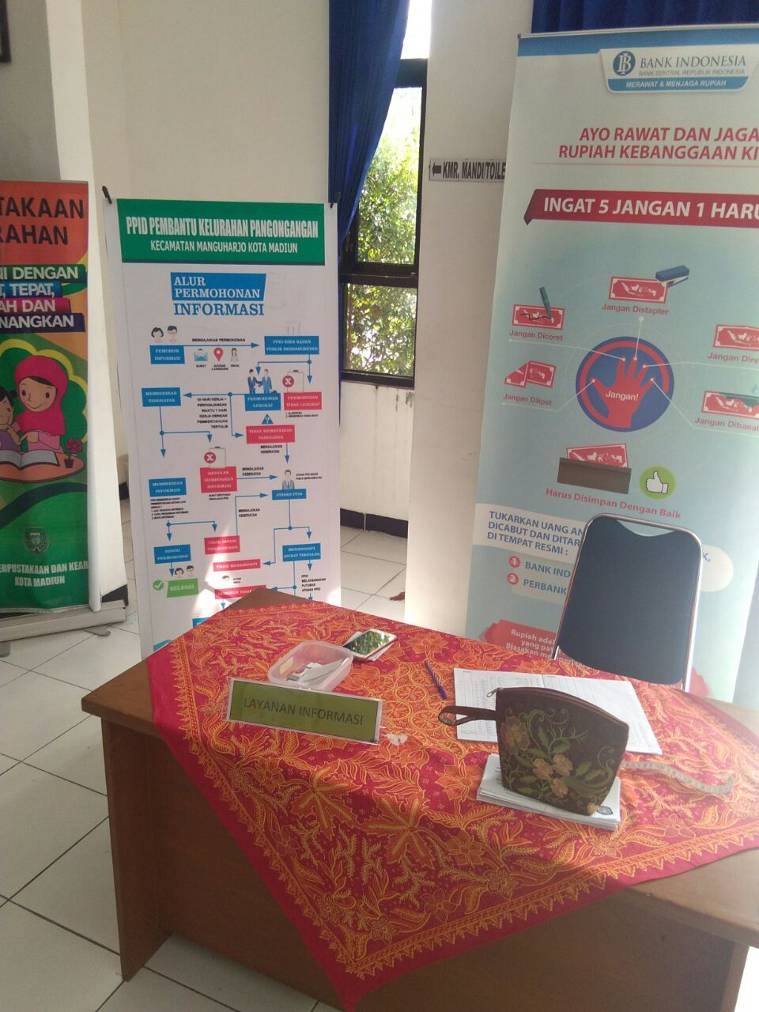 Kursi tunggu pemohon informasi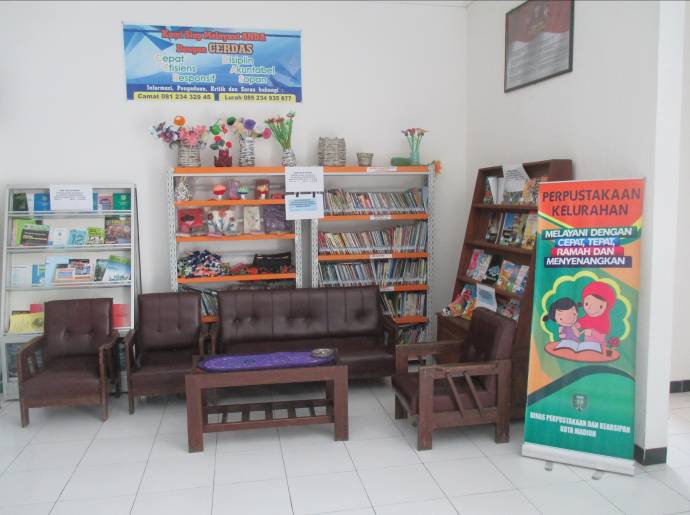 Telepon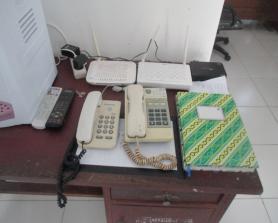 Internet / Wifi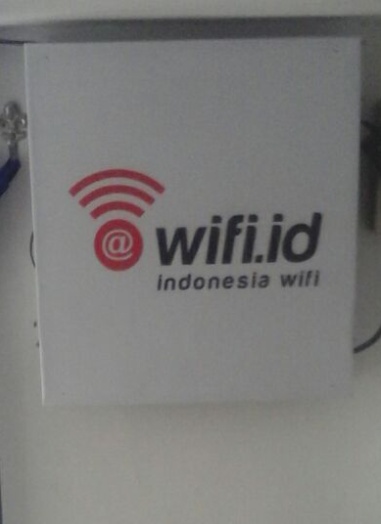 Website http://kelurahan-nambanganlor.madiunkota.go.id/ 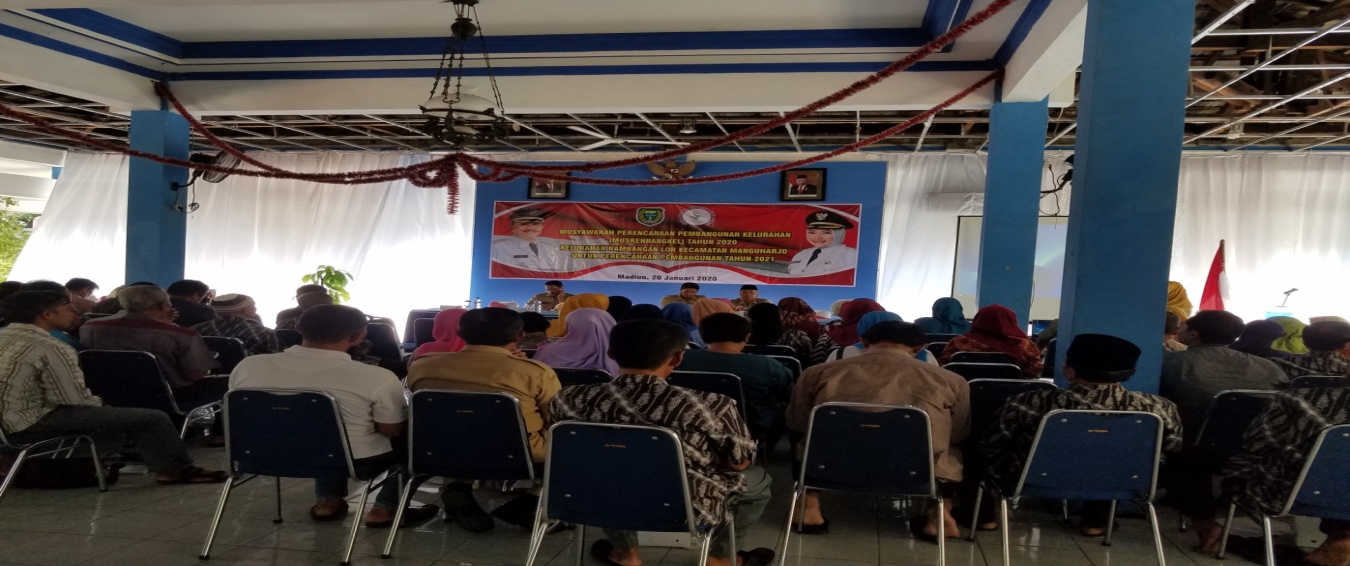 Facebook Kelurahan Nambangan Lor Instagram Kelurahan Nambangan Lor / @kelurahannambanganYoutube Kelurahan Nambangan Lor 			Adapun maklumat Pelayanan Informasi Publik PPID Pembantu Kelurahan Nambangan Lor  adalah :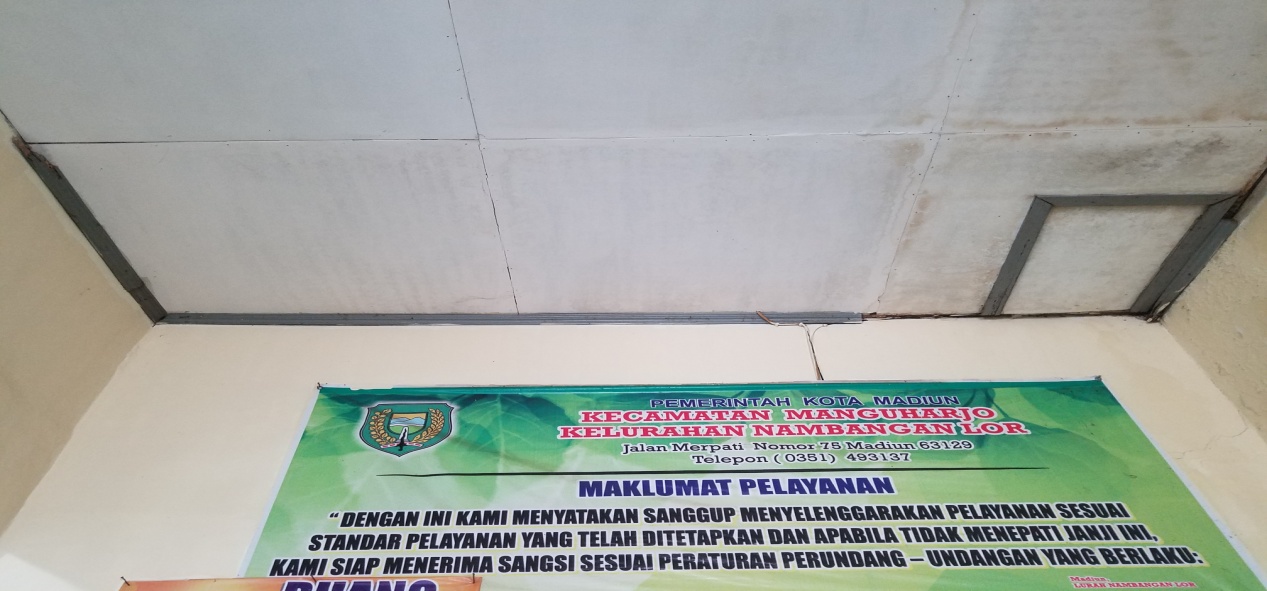 	Sedangkan visi dan misi PPID Pembantu Kelurahan Nambangan Lor  adalahVisi :Terwujudnya pelayanan informasi kinerja Pelayanan Kelurahan Nambangan Lor  yang transparan dan bertanggung jawab sesuai peraturan perundang-undangan yang berlaku.Misi :Meningkatkan pengelolaan dan pelayanan informasi yang berkualitas Meningkatkan insfrastruktur pelayanan dan kompetensi SDM pengelola PPID Pembantu Kelurahan Nambangan Lor .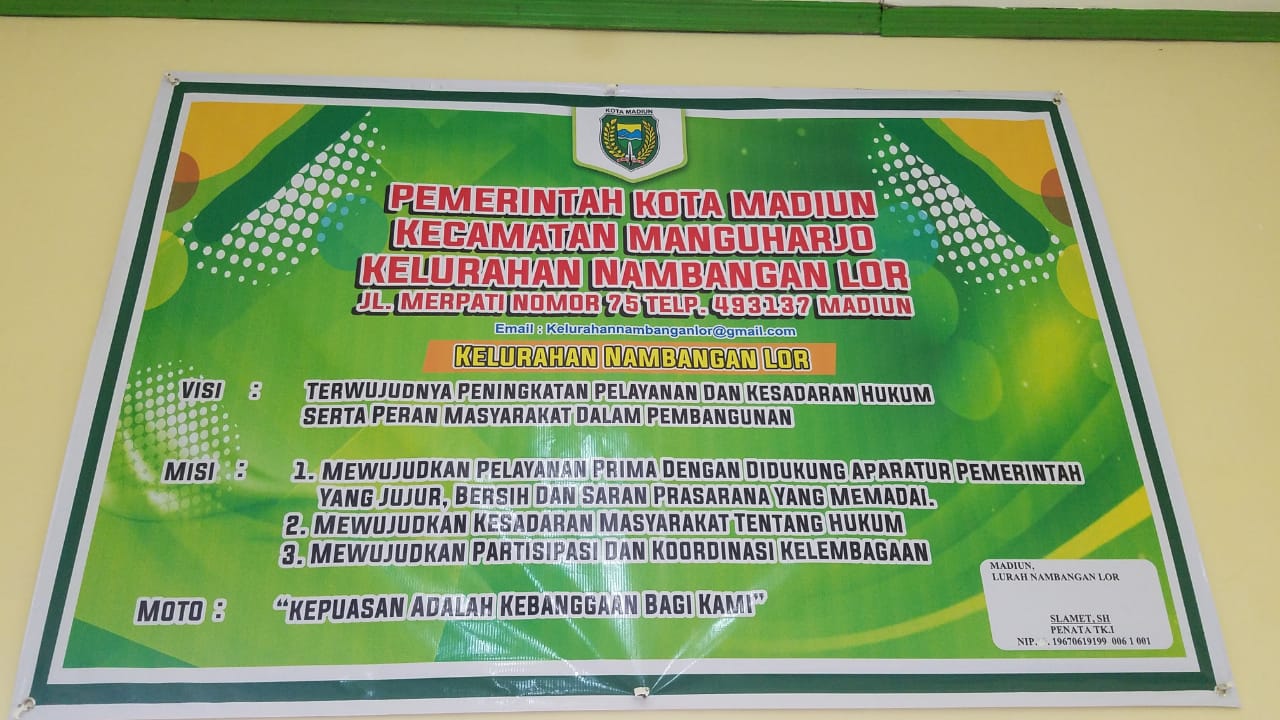 Rincian Pelayanan Informasi Publik	PPID Pembantu Kelurahan Nambangan Lor  memberikan pelayanan permohonan informasi publik yang dilakukan setiap hari kerja :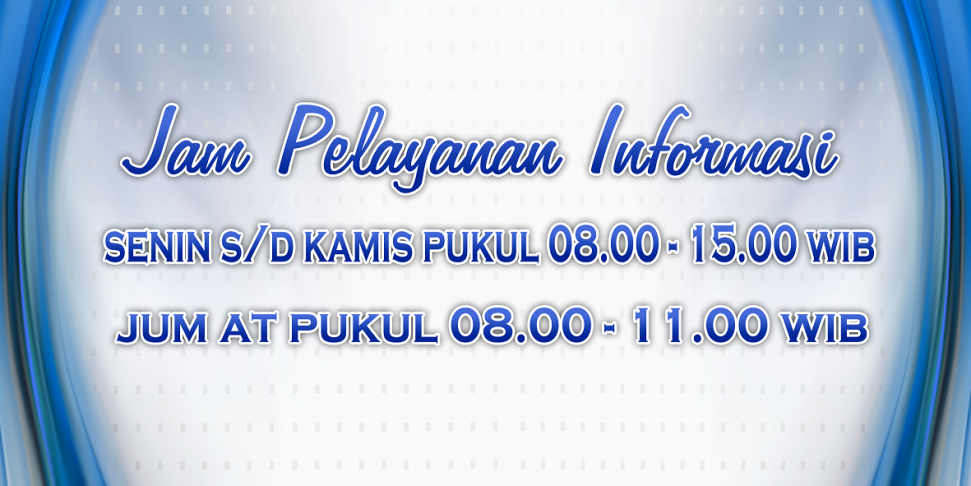 Para pemohon informasi dapat melakukan permohonan informasi baik secara langsung ke Kelurahan Nambangan Lor  maupun melakukan permohonan informasi secara tidak langsung melalui Whatsapp di layar Website kelurahan : http://kelurahan-NambanganLor .madiunkota.go.id/, e-mail Kelurahan Nambanganlor yaitu kelurahannambanganlor@gmail.com dan media sosial facebook kelurahan Nambangan Lor .Rincian Penyelesaian Sengketa Informasi PublikTidak ada pengajuan sengketa selama tahun 2021- Mei 2022.Kendala Internal dalam Pelaksanaan Layanan Informasi Publik	Tidak ada SDM khusus yang menangani PPID Pembantu, sehingga semua pejabat dan petugas PPID Pembantu memiliki jabatan rangkap sementara mereka telah memiliki pekerjaan utama yang banyak.Kendala Eksternal dalam Pelaksanaan Layanan Informasi Publik	Website PPID kelurahan nambangan lor yang tidak dapat dibuka karena pergantian admin pengurus website.Rekomendasi dan Rencana Tindak Lanjut untuk Meningkatkan Kualitas Pelayanan InformasiAdapun rencana tindak lanjut pelayanan informasi publik adalah sbb :Memperbanyak transparansi informasi yang akan disampaikan kepada publik khususnya tentang transparansi anggaran.Peningkatan pelaksanaan standar layanan informasi di PPID pembantu.NOJABATAN DALAM KEANGGOTAANJABATAN DALAM KEDINASAN1341.Atasan PPIDLurah Nambangan Lor2.PPIDSekretaris Nambangan Lor 3.SekretarisStaf kelurahan Nambangan Lor 4.Bidang Pelayanan dan Dokumentasi InformasiKasie  Pemerintahan5.Bidang Pengelola Data dan Klasifikasi InformasiKasie PMKS6.Bidang Penyelesaian Sengketa InformasiKasie PPKUMadiun,          Januari 2022Mengetahui,LURAH NAMBANGAN LOROKTARIANSYAH, ST.Penata Tingkat INIP. 19851009 201101 1 007